SMLOUVA O NADAČNÍM PŘÍSPĚVKU 
NP - 002 - 2019Nadace RSJse sídlem: Na Florenci 2116/15, 110 00 Praha 1IČO: 03641392zastoupená: VYMAZÁNO, předsedou správní radyzapsaná v nadačním rejstříku vedeném Městským soudem v Praze VYMAZÁNO(dále jen nadace")aNárodní ústav duševního zdravíse sídlem: Topolová 748, 250 67 KlecanyIČO: 00023752DIČ: CZ00023752zastoupená: prof. MUDr. Cyrilem Fleischlem, DrSc., PRCPsych.č.ú.: VYMAZÁNO(dále jen "příjemce")uzavírají podle š 1746 a v souladu s ustanoveními š 353-356 zákona č.89/2012 Sb. občanského zákoníku tutosmlouvu o poskytnutí nadačního příspěvku: 
I. Účel smlouvyPředmětem této smlouvy je poskytnutí nadačního příspěvku příjemci za účelem zpracování review „Psychický a emoční wellbeing nadaných dětí" na námět Lenky Eckertové (dále jen „Dílo"),dále závazek příjemce nadační příspěvek použít za podmínek stanovených touto smlouvou a určení postupu pří porušení nebo nedodrženi závazků smluvních stran stanovených touto smlouvou.Nadační příspěvek je poskytován v souladu s účelem nadace. II. Nadační příspěvekNadace poskytne příjemci nadační příspěvek ve výši 120.000 Kč (slovy: jednosto-dvacettisíckorun českých).Nadační příspěvek se poskytuje na vypracování literární rešerše vědecké literatury v oblasti psychosociálního a emočního wellbeingu nadaných dětí. Účelem rešerše je rámcový přehled vědeckých znalosti a zpřehlednění současného stavu poznání. Výsledný text bude v rozsahu mininálně 10 stran A4 a bude narativně prezentován. Celý popis Díla a rozpočtu je uveden v žádosti o nadační příspěvek č. 35/2018 a je zároveň přílohou č. 1, resp. 2 této smlouvy.3. Nadační příspěvek se nadace zavazuje poskytnout příjemci převodem na účet uvedený v záhlaví této smlouvy do 15 dnů po zveřejnění smlouvy v registru smluv.III. Doba realizace DílaPříjemce se zavazuje realizovat Dílo nejpozději do 1. června 2019.Nadace se zavazuje vyhovět žádosti příjemce o prodloužení lhůty stanovené v odstavci 1 v případě, že příjemce není schopen realizaci Díla ukončit z důvodů nepředpokládatelných a neovlivnitelných faktorů, za předpokladu, že o nich bez zbytečného odkladu poté, kdy nastaly, příjemce nadaci informoval.IV. Závazky příjemce1. Příjemce musí při realizaci Díla dodržovat obecně závazné právní předpisy. Projekt nesmí směřovat k porušování základních lidských práv a svobod. Příjemce se zavazuje zpracovat Dílo s maximální pečlivostí, však vzhledem k povaze Díla neodpovídá za jeho úpinost.2. Příjemce se zavazuje současně s touto smlouvou podepsat s Nadací RSI smlouvu o budoucí smlouvě licenční na využití Díla.3. Příjemce se zavazuje k úvodnímu, zadávacímu setkání se zástupci nadace a všemi realizátory a spolurealizátory podílejícími se na realizaci Díla. Dále se příjemce zavazuje k pravidelnému měsíčnímu reportu o průběhu prací (dále jen „Průběžná zpráva"). Příjemce vždy k 30. v měsíci zašle průběžnou zprávu, na základě které může být zástupci Nadace PSI vyvolán zájem o osobní setkáni Termín a místo setkání bude stanoveno po oboustranné dohodě.4. Příjemce se zavazuje za účelem řádného prokázání použití nadačního příspěvku:zajistit oddělené vedení nadačního příspěvku v účetnictví příjemce tak, aby bylo možné jednoznačně prokázat a přezkoumat použití nadačního příspěvku k účelu uvedenému v čl. I této smlouvy,umožnit nadaci v celém rozsahu přezkoumat účetnictví týkající se použití nadačního příspěvku,označit originály všech účetních dokladů vztahujících se k Dílu názvem Díla nebo jiným označením, které název Díla jasně identifikuje,předložit nadaci Průběžnou zprávu a Závěrečnou zprávu obsahující vyúčtování Díla (dále jen „Závěrečná zpráva") v termínech uvedených v čl. V.5. Příjemce je povinen dodržet věcnou skladbu nákladů na Dílo dle schváleného rozpočtu; v případě odůvodněné potřeby může přijemce provést změnu věcné skladby nákladů bez souhlasu nadace až do výše 1.000 Kč (slovy: jedentisIckorun českých) schváleného nadačního příspěvku, změnu věcné skladby nákladů nad uvedený limit poskytnutých prostředků musí příjemce nadaci předem oznámit s odůvodněním navrhované změny;pokud nadace do 15 kalendářních dnů od obdrženi oznámení nesdělí příjemci, že se změnou nesouhlasí, má se za to, že se změnou vyslovila souhlas.V případě prezentace výsledků Dila, vč. jeho uvedení v odborných publikacích, bude vizualizace nadace v následující podobě: „Práce vznikla na základě iniciativy Nadace RSJ a za její podpory...", způsobem předem nadací odsouhlaseným. Materiály, v nichž bude zmiňována podpora nadace či zveřejněno logo nadace, budou předloženy jako součást Průběžné nebo Závěrečné právy.V případě že bude mít Nadace zájem pořídit a užít obrazové snímky a obrazové a zvukové záznamy týkající se osoby Příjemce, resp. jeho zaměstnanců, či jiných pracovníků a tyto použít pro propagační účely v souvislosti s poskytnutím nadačního příspěvku, sdělí Příjemci jaké konkrétní osoby by měly být na těchto obrazových či zvukových snímcích zachyceny a k jakému konkrétnímu účelu a na jakou dobu by měly být materiály užívány. Příjemce se následně zavazuje vyvinout rozumně požadovatelnou součinnost k tomu, aby opatřil souhlasy dotčených osob s tímto užitím obrazových a zvukových záznamů.V. Zprávy a kontrola1.	Příjemce je povinen předložit nadaci:první Průběžnou zprávu (report o průběhu činností v e-mailové podobě) o realizaci Díla nejpozději k 28. 2. 2019,druhou Průběžnou zprávu (report o průběhu činností v e-mailové podobě), a všechny následující, o realizaci Díla vždy k 30. v každém měsíci,Závěrečnou zprávu (na formuláři dodaném nadací, který představuje přílohu č. 3 této smlouvy) o realizaci Díla nejpozději do 1. 6. 2019.2. Nadace přezkoumá správnost Díla a Závěrečné zprávy do 30 dnů od jejich předloženi, kdy ředitelka nadace nebo ji pověřená osoba:sdělí příjemci požadavky na odstranění dílčích nedostatků;vrátí příjemci Dílo, Závěrečnou zprávu nebo vyúčtování k přepracováni;potvrdí příjemci bezvadnost Díla, Závěrečné zprávy a vyúčtování, přičemž za potvrzení bezvadnosti se považuje i situace, kdy ředitelka nadace nebo jí pověřená osoba ve lhůtě 30 dnů ode dne jejich předložení nepostupuje podle písm a) nebo b) tohoto odstavce.3. Příjemce může požádat nadaci o změnu termínu předloženi Průběžné nebo Závěrečné zprávy o realizaci Dila nebo vyúčtování Díla. V žádosti musí požadavek na změnu termínu zdůvodnít. Nadace rozhodne o změně termínu do 15 kalendářních dnů ode dne doručeni žádosti přijemce.4. Příjemce je povinen umožnit nadaci provést kontrolu správnosti vyúčtování; k tomu jim umožní nahlédnout do všech účetních dokladů týkajících se realizace Díla, pořídit si z nich kopie a poskytne požadovaná vysvětleni.V případě, že příjemce realizaci Díla předčasně ukončí, předloží Dílo a Závěrečnou zprávu, a to nejpozději do 30 kalendářních dnů od ukončení realizace Díla, a vrátí nevyčerpané finanční prostředky nadačního příspěvku na účet nadace, a to do 7 kalendářních dnů ode dne předloženi vyúčtováni.Nevyčerpané prostředky nadačního příspěvku je příjemce povinen vrátit nadaci do 15 kalendářních dnů ode dne předložení vyúčtování, nejpozději však 60 kalendářních dnů po termínu skončení Dila dle čl. III odst. 1 této smlouvy. Nevyčerpané prostředky do výše 1.000 Kč (slovy: jedentislckorun českých) se nevracejí.Příjemce je povinen vrátit prostředky nadačniho příspěvku, u kterých bude prokázáno, že nebyly použity v souladu s Dílem a jeho rozpočtem, a to do 15 kalendářnich dnů ode dne doručení výzvy nadace k jejich vrácení.VI. SankceJe-li příjemce bez závažného důvodu v prodlení s předložením Závěrečné zprávy nebo vyúčtováni o více než 30 kalendářních dnů, avšak méně než 60 kalendářních dnů, je nadace oprávněna požadovat od příjemce smluvní pokutu ve výši 3 % schváleného nadačního příspěvku, a to pokud uplyne alespoň 10 kalendářních dnů od okamžiku, kdy nadace příjemce na prodlení s předložením Zprávy písemně upozornila.Je-li příjemce bez závažného důvodu v prodlení s předložením Závěrečné zprávy nebo vyúčtování o vice než 60 kalendářních dnů je nadace oprávněna požadovat od příjemce smluvní pokutu ve výši 10 % schváleného nadačního příspěvku, a to pokud uplyne alespoň 10 kalendářních dnů od okamžiku, kdy nadace příjemce na prodlení s předložením Závěrečné zprávy písemně upozornila.Důvody prodlení je povinen příjemce sdělit nadaci bez zbytečného odkladu: posouzení závažnosti důvodů prodlení je v působnosti nadace. Příjemce však není v prodlení tehdy, pokud je v prodlení s jakýmkoliv piněním nebo poskytováním součinnosti Nadace, nebo pokud je prodlení Příjemce způsobené mimořádnou nepředvídatelnou a nepřekonatelnou překážkou vzniklou nezávisle na jeho vůli.Je-li příjemce v prodlení s vrácením poskytnutého nadačního příspěvku podle čl. V odst. 5 a 6 a čl. VII odst. 3 této smlouvy je nadace oprávněna požadovat smluvní pokutu ve výši 0,05 % dlužné částky za každý započatý den prodlení,Příjemce se zavazuje smluvní pokutu uhradit vždy do 15 kalendářnich dnů ode dne doručení výzvy nadace k její úhradě.Ujednáním o smluvní pokutě není dotčeno právo nadace na náhradu škody, která jí porušením povinností příjemce vznikla.Příjemce má možnost požádat o prodloužení termínu k předložení Závěrečné zprávy a vyučtováni. Pokud příjemce nepředloží požadované materiály v termínu a je nečinný déle než 60 kalendářních dnů, může nadace od této smlouvy odstoupit, a to pokud uplyne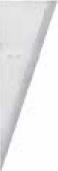 alespoň 10 kalendářních dnů od okamžiku, kdy nadace příjemce na prodlení s předložením Závěrečné zprávy písemné upozornila.8. Povinnost úhrady uplatněné smluvní pokuty a náhrady Škody trvá i po skončení platnosti této smlouvy.VII. Ukončení smlouvy1.	Tato smlouva může být předčasně ukončena dohodou smluvních stran nebo odstoupením.2. Nadace může od této smlouvy odstoupit v případě, že příjemce:pro potřeby této smlouvy, při vyúčtování nebo při provádění kontroly, sdělí nadaci nepravdivé údaje,použije nadační příspěvek nebo jeho část k jinému účelu než k realizaci Díla,poruší povinnosti ve vztahu k věcné skladbě nákladů na Dílo stanovené v čl. IV odst. 3 této smlouvy,e) odmítne umožnit nadaci v celém rozsahu přezkoumat účetnictví týkající se použití nadačního příspěvku,3. Odstoupí-li nadace od této smlouvy z důvodů dle odst. 2 písm. b) tohoto článku, je příjemce povinen vrátit poskytnutý nadační příspěvek v piné výši do 15 kalendářních dnů ode dne doručení rozhodnuti nadace o odstoupení. V ostatních případech je příjemce povinen vrátit tu část příspěvku, kterou prokazatelně čerpal, avšak k okamžiku, kdy mu bylo odstoupení od smlouvy doručeno, ji nepoužil na hrazení nákladů Díla.4. Nadace může stanovit, že se nadační příspěvek vrací s přihlédnutím k účelně vynaloženým nákladům pouze ve výši nadací určené, která je nižší než jak plyne z odst. 3 tohoto článku.5. Příjemce je oprávněn odstoupit od této smlouvy v případě prodlení Nadace se zaplacením nadačního příspěvku delším než 30 dnů.VIII. DoručováníNestanoví-li tato smlouva jinak, může být jakákoliv písemnost, která má být doručena podle této smlouvy, doručena osobně a prokazatelně předána adresátovi nebo zaslána jako zásilka prostřednictvím provozovatele poštovních služeb na adresu smluvní strany uvedenou v záhlaví této smlouvy nebo jinou adresu, kterou prokazatelně sdělila druhé smluvní straně. Uvedeným způsobem zasilané písemnosti si smluvní strany současně podpůrně zašlou i mailem na emailové adresy: VYMAZÁNO Smluvní strany se dohodly, že jejich vzájemné písemnosti související s touto smlouvou se považuji za doručené také v případě, že danou písemnost adresát odmítne převzít, doručovatel (provozovatel poštovních služeb) písemnost označí za nedoručitelnou na adresu udanou odesílateli adresátem nebo adresát si písemnost u doručovatele (provozovatele poštovních služeb) v úložní lhůtě nevyzvedne; dnem doručení je pak den, kdy se písemnost vrátila odesilateli.3. Závěrečná zpráva a vyúčtování, požadavky na odstranění dílčích nedostatků zpráv a vyúčtování lze zasílat i e-mailem v naskenované podobě ve formátu „pdf". Smluvní strana, která e-mail obdrží, se zavazuje jeho přijeti druhé straně potvrdit.IX. Závěrečná ujednániOsobou odpovědnou u Příjemce za realizaci Díla je PhDr. Petr Winkler. Příjemce je povinen oznámit nadaci nejpozději do 10 kalendářních dnů případnou změnu osoby odpovědné za realizaci Díla.Příjemce bere na vědomi, že podpisem této smlouvy souhlasí s tím, aby v souvislosti s aktivitami poskytovanými na základě této smlouvy, tj. po celou dobu trvání smlouvy a právních vztahů ze smlouvy vyplývajících nebo se k ní vztahujících a dále po dobu, po kterou trvá zákonem uložená archivační povinnost, nadace shromažďovala, zpracovávala a uchovávala údaje příjemce a to v následujícím rozsahu: název subjektu, sídlo, IČO, korespondenční adresa (liší-h se od sídla), bankovní spojení, s jejím souhlasem osobní údaje zastupující osoby (jméno, příjmení, titul, kontaktní údaje); druh a charakter využívaných služeb, včetně způsobu a rozsahu jejich využívání,Tato smlouva nabývá platnosti dnem jejího podpisu druhou ze smluvních stran.Pro případ, že tato smlouva podléhá uveřejněni v registru smluv dle zákona č. 340/2015 Sb.,zvláštních podmínkách účinnosti některých smluv, uveřejňováni těchto smluv a o registru smluv (zákon o registru smluv), ve znění pozdějších předpisů (dále jen „zákonregistru smluv"):obě smluvní strany souhlasí s uveřejněním této smlouvy v registru smluv dle ustanoveni § 5 zákona o registru smluv;uveřejnění této smlouvy v registru smluv se v takovém případě zavazuje zajistit příjemce bez zbytečného odkladu po uzavření této smlouvy, a to v souladu s ustanoveními zákona o registru smluv;tato smlouva nabývá účinnosti dnem jejího zveřejnění v registru smluv v souladu s ustanoveními zákona o registru smluv; příjemce se zavazuje informovat nadaci bez zbytečného odkladu o zveřejnění této smlouvy v registru smluv;smluvní strany berou na vědomí, že v souladu s ustanovením § 7 odst. 1 zákonaregistru smluv, pokud tato smlouva nebude uveřejněna prostřednictvím registru smluv ani do tří (3) měsíců ode dne, kdy byla uzavřena, platí, že je zrušena od počátku.5. Změnit nebo dopinit tuto smlouvu mohou smluvní strany pouze formou písemných, vzestupně číslovaných dodatků, které budou za dodatky této smlouvy výslovně označeny, a které budou podepsány oprávněnými zástupci smluvních stran.Tato smlouva je vyhotovena ve dvou stejnopisech s platností originálu, přičemž každá ze smluvních stran obdrží jedno vyhotovení'smlouvy.Nedílnou součásti této smlouvy je rozpočet Díla a žádost o jeho poskytnutí.V otázkách, které tato smlouva výslovně neupravuje, se práva a povinnosti smluvních stran z této smlouvy vyplývající řídí příslušnými ustanoveními občanského zákoniku.prof. VYMAZÁNO.	VYMAZÁNOředitel NŮDZ	předseda správní radyRSJFoundationDatum: